Before Update LibreOffice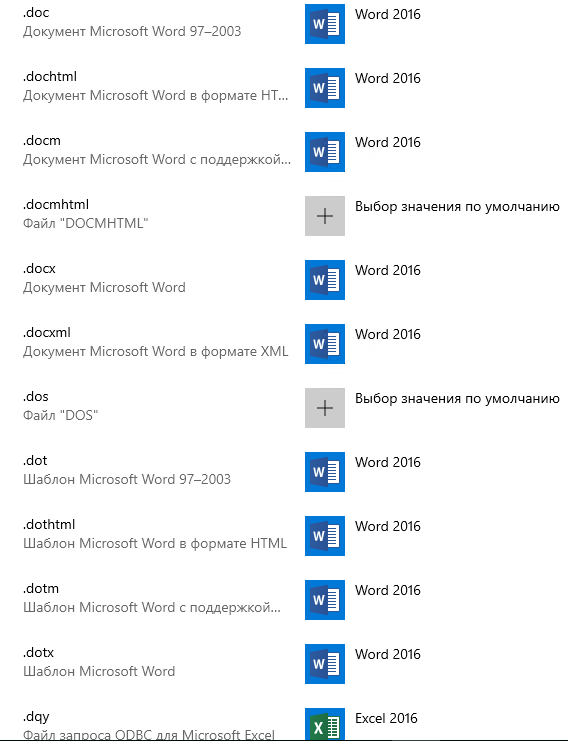 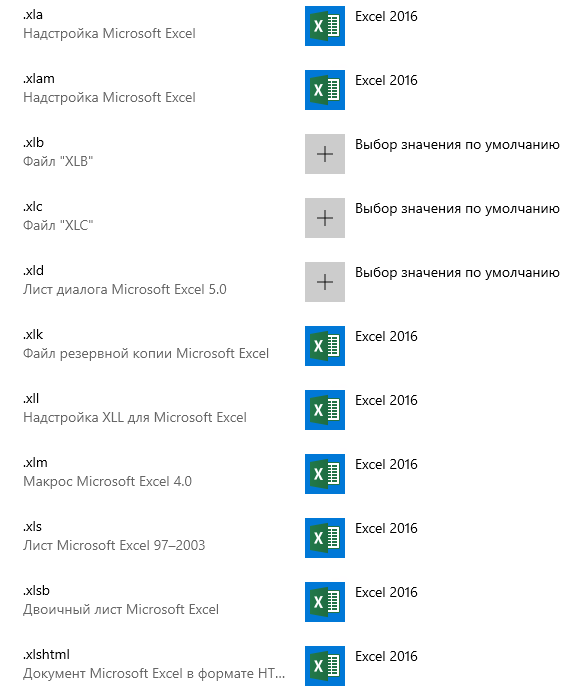 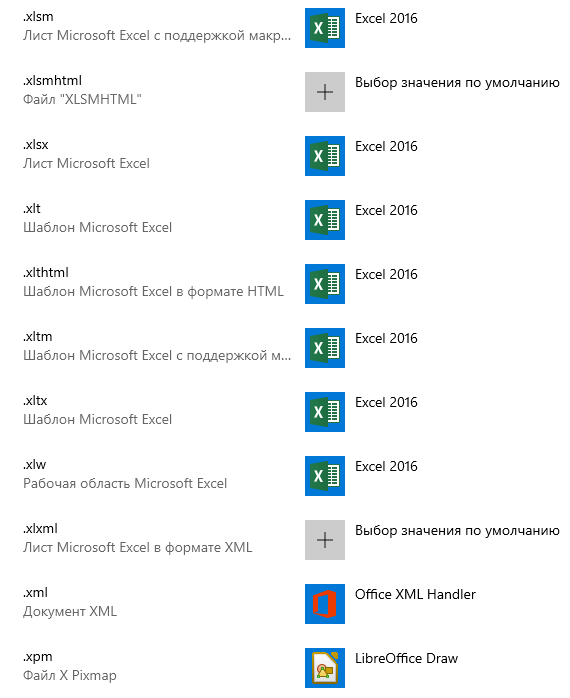 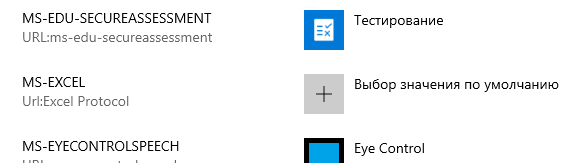 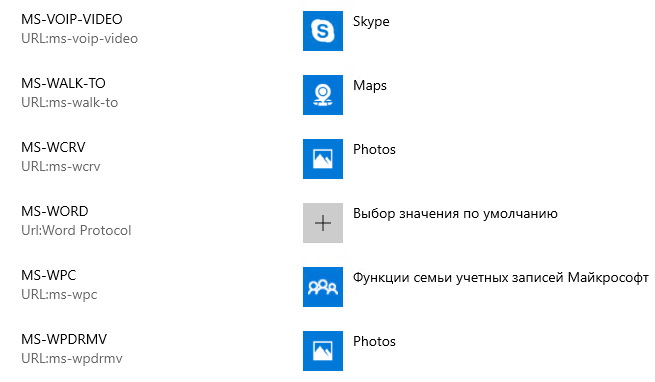 After update LibreOffice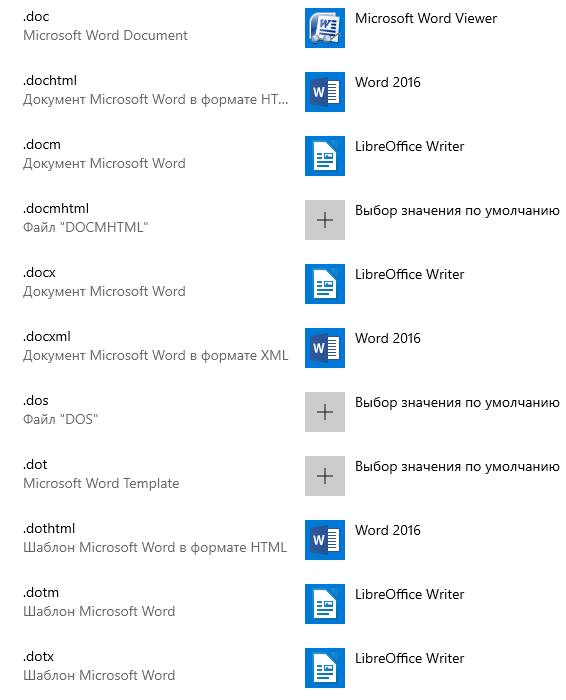 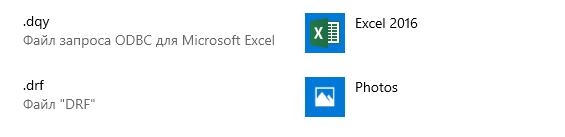 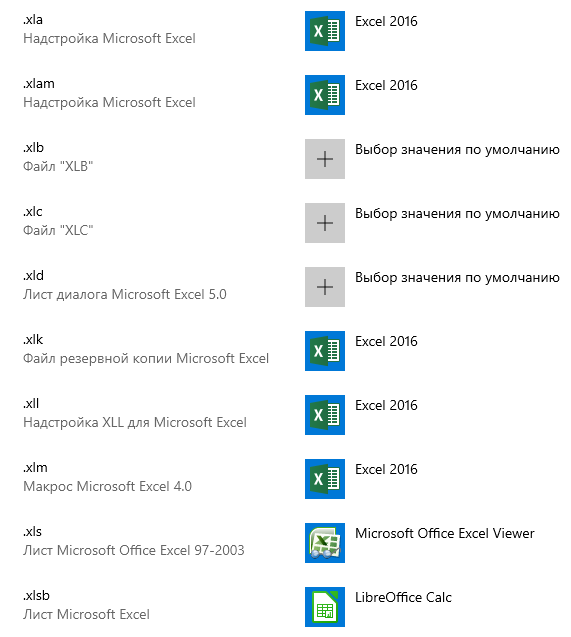 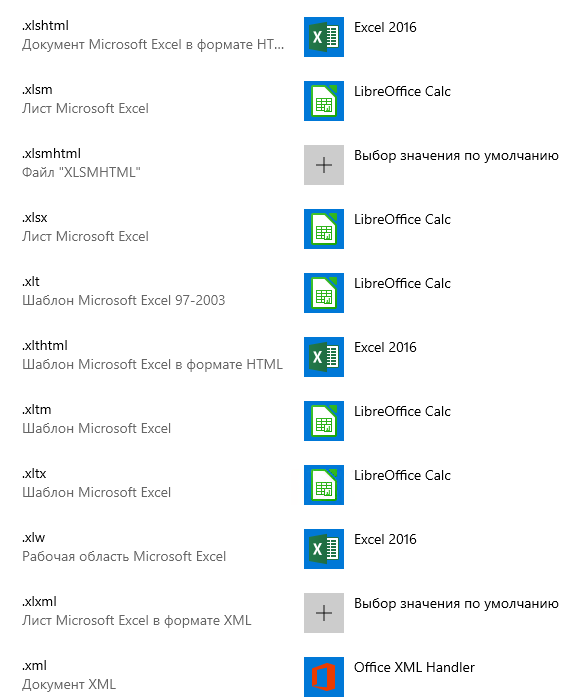 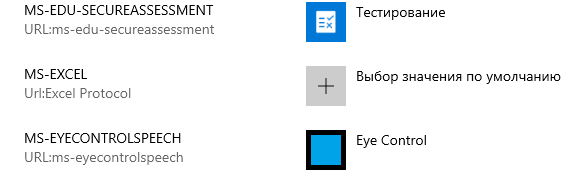 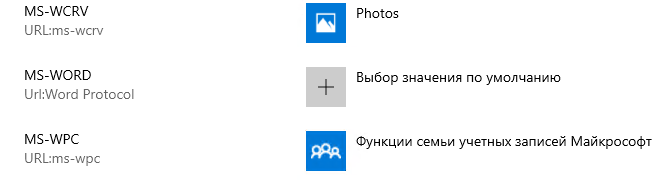 